F. No.: 3(150-2) Store/NBAIM/2021-2022		                                                         Dated: 20.09.2021Sub: Annual Rate Contract (ARC) Proposal of Scientific services  from Service Provider Firms for the year 2021-2022.On behalf of the Secretary, Indian Council of Agricultural Research, the Director, ICAR-National Bureau of Agriculturally Important Microorganisms, Kushmaur, Distt.-Mau (U.P) invites the sealed proposals forentering into Annual Rate Contract (2021-2022) for Scientific Services  etc., from the service provider  firms in the prescribed format  which can be downloaded from our Website: www.nbaim.icar.gov.in and GEM Portal vide Bid NO: GEM/2021/B/1542601Bureau is exempted from the payment of Custom/Excise duty for the purpose of Annual Rate Contract (ARC) of these items. The firms applying for contract must attach their latest price list, catalogue and other relevant document pertinent to Annual Rate Contract (ARC).The firms should clearly mention the percentage of discount they wish to offer on their products/services along with a certificate that the discount offered is the maximum which is being given by the company to any organization whether Government or Private. All the Service provider  firms are requested to send their proposals offline along with their GST and DD worth Rs. 1,000/-(Rupee: One Thousand Only) as processing charges (Non-refundable) in the favour  of  Director,ICAR-NBAIM payable at Maunath Bhanjan (UP) . Demand Draft payable outside Maunath Bhanjan will not be accepted. The proposals will not be considered if received without Processing Fee and after due date. The Director,ICAR- NBAIM, Mau reserves the right to reject any or all the proposals at his discretion without assigning any reason what soever to any of the concerned. The proposal must reach the Director, ICAR-National Bureau of Agriculturally Important Microorganisms, Kushmaur, Mau–275103 (UP) latest by 11.10.2021 till 11:00AM.(Rehan Asad Khan)Officer-InCharge(Store) NBAIM, MauThe following information is required for entering into Annual Rate Contract (ARC) for the Scientific Services for 2021-20221. Name & full address of the applicant/ Firms (in Block letters):2. Items/ materials/Services for which rate contract needed Scientific services: (mention separately for each requirement as given in annexure 1)3. Whether the firm is registered under Company Act 1956? If yes, enclose a copy of each certificate:4. Whether Price List is inclusive of Excise Duty:5. Discount offered on manufacturer’s price list:6. Effective date of price list (validity must be up to 31.03.2022):7. Income Tax PAN No. (in the name of firm/ company & not individual):8. Whether product/ Service catalogue is in circulation, if so, please enclose one Copy/ set: (If applicable)9. State whether business pertinent to you have been currently banned/blacklisted by any Ministry/ Dept. of Central Govt. or any State Govt. if so, give details:10. Please indicate name & full address of your Banker:11. Name & Address of dealer(s):12. Please mention (a) Name of Bank (b) Account Number (c) RTGS code (d) IFSC Code (e) Name of    branch13. Any other relevant information necessary for entering into Annual Rate Contract (ARC):Dated:Signature of the Applicant with SealTERM & CONDITIONS FOR ANNUAL RATE CONTRACT (ARC) for Scientific ServicesQuality certification is an essential requirement from the service provider.Raw analysis and primary data is to be essentially provided and where applicable, secondary and tertiary data has to be provided by the service provider as and when asked for.Service provider may be asked for technical support, if required.Confidentiality of the results needs to be provided by the service provider by an undertaking that the data will not be given to any third party without prior consent. Terms of payment No advance payment is allowed for providing the service and the payment will be on bill basis only after the submission of the satisfactory results.Timeline of the service / analysis will be as per the need of the experimental design and will be defined by the indenter. ICAR-NBAIM is registered with DSIR and hence ICAR-NBAIM would not be paying GST more than 5%.The supply of materials/results will have to be completed within mentioned period by the service provider.  The liquidated damage charges @ 0.5% per day shall be imposed if supply made after expiry of delivery period subject to maximum 10% of the total value of order. After expiry of 10 week, order shall stand cancelled.Payment will be released through internet banking only after receiving results in full satisfactory conditions. Duplicate pre-receipted bills on a revenue stamp should be sent to the concerned Division for payment. No interest will however, be paid in case of delay in payment.Payment will be made according to the latest price list 2021-2022 and no price revision in rate (on higher side) will be accepted during the period of rate contract.The firm may supply the required items as per unit price mentioned in the price list.Any dispute arising between the service provider  and the user will be referred to Secretary, ICAR, Krishi Bhawan, New Delhi for which sole arbitration and decision thereof shall be final and binding upon the parties i.e. service provider and user.Supply should be made in full against the order and no part supply will be accepted.No payment will be made for unsatisfactory supply.The Director, ICAR-NBAIM, Mau reserves the right to cancel the Annual Rate Contract (ARC) at any time without assigning reason.The Rate Contract will be valid up to 31st March, 2022 from the date of award of Annual Rate Contract (ARC).A certificate is to be given by the applicant that the price list supplied is the only one in circulation.Printed and bound price list along with softcopy for 2021-2022 duly signed & certified by the authorized signatory must be sent.Discount, if any on the ruling prices may be mentioned clearly with trade discount certifying that higher discount is not being offered to any other Department.The competent authority reserves the right to accept or reject any or all the proposals without assigning any reason.Wherever applicable, minimum warranty should be one year.Sealed proposals duly signed may be sent to this office, by Speed post/ registered post/ couriers along with the required Demand Draft and requisite documents of your firm/company letter head.The prior intimation is required to be given to the Bureau in case of change of dealer by firm(s).Supply/work orders will be sent by this office to the service provider firms only.Please give a self declaration certificate stating that the firm is not currently banned/ blacklisted by any Ministry/Dept. of Central Govt. autonomous body or any State Government.Information in prescribed format as given above will only be entertained.Format of Price quotation for services                                             ANNEXTURE 1भा.कृ.अनु.प.- राष्ट्रीय कृषि उपयोगी सूक्ष्मजीव ब्यूरो ICAR-NATIONAL BUREAU OF AGRICULTURALLY IMPORTANT MICROORGANISMSपोस्ट व ग्राम – कुशमौर, मऊ (उ.प्र.) २७५१०३Village & PO : Kushmaur, Mau 275103 (UP)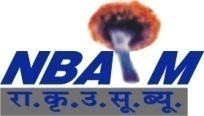 Tel : (0547) 2530080, FAX : (0547) 2530381, E-Mail: ao.nbaim@icar.gov.in, (Web): www.nbaim.org.inTel : (0547) 2530080, FAX : (0547) 2530381, E-Mail: ao.nbaim@icar.gov.in, (Web): www.nbaim.org.inTel : (0547) 2530080, FAX : (0547) 2530381, E-Mail: ao.nbaim@icar.gov.in, (Web): www.nbaim.org.inDate of sale of tender form20.09.2021Cost of tender feeRs.1000/Last date of receiving tender 11.10.2021 till 11:00AMDate of opening the tender11.10.2021 at  11:30AMS. No.Name of ServiceInclusionsPrice in Rupees.DNA SequencingSanger, All NGS platforms, whole genome, metagenome and resequencing with a sequencing quality of at least Pherd 20 or more. (size: upto 30 mb)Amplicon Sequencing (potential or fullgene)Samples up to 2kbRNA/Small RNARNA sequencing, transcript analysis, small RANsExpression studies Microarrays, Q-PCRProteomics services2D, MALDI-TOF,MS, protein sequencingX Ray crystallographyProtein from different sourcesHPLC servicesFor all types of known or  unknown samples Custom array DNA chip  designing for diagnostics of consortium of microorganisms  Per sample as per design Bioinformatics services For all types of sequencing data including NGS, Sanger sequencing and genome assembly and annotation Phylogenetic and haplotype analysis, microarrays, SNPs, genotyping data, linkage analysis, protein structure prediction and interaction studies. Transcriptome sequencing   Upto 30 mb/sample  Metagenome sequencing for community analysis based on 16S rRNA or housekeeping gene(s)  Per sample 